О плане мероприятий по улучшению экологической обстановке на территории Николаевского сельсоветана 2017-2020 годы	В целях улучшения экологической обстановки на территории Николаевского сельсовета, сохранения здоровья населения, решения задач в сфере охраны водных ресурсовУтвердить  план мероприятий по улучшению экологической обстановке на территории Николаевского сельсовета на 2017-2020 годы2. Контроль за исполнением настоящего постановления возложить на заместителя главы администрации Захарову А.А.4. Постановление вступает в силу после его официального опубликования размещения на официальном сайте администрации муниципального образования Николаевский сельсовет Саракташского района. Глава Николаевского  сельсовета                                                     С.Н.ДудкоРазослано: бухгалтерии, прокурору района, в дело.Приложение к постановлению администрации Николаевского сельсовета № 13-п от 13.03.2017 гПлан мероприятийпо улучшению экологической  обстановке на территории Николаевского сельсовета на 2017-2020 годы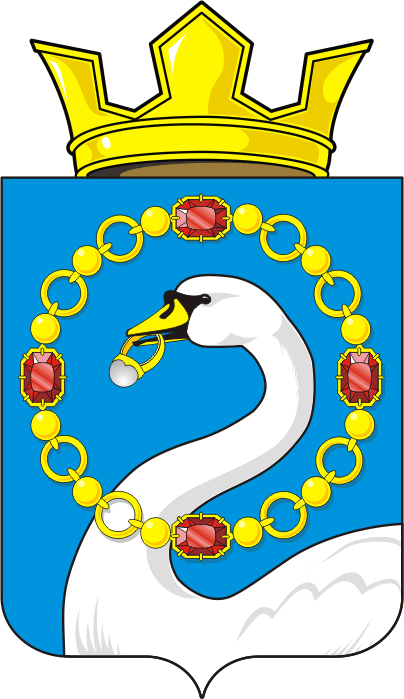 АДМИНИСТРАЦИЯмуниципального образованияНиколаевский сельсоветСаракташского районаОренбургской областиПОСТАНОВЛЕНИЕАДМИНИСТРАЦИЯмуниципального образованияНиколаевский сельсоветСаракташского районаОренбургской областиПОСТАНОВЛЕНИЕАДМИНИСТРАЦИЯмуниципального образованияНиколаевский сельсоветСаракташского районаОренбургской областиПОСТАНОВЛЕНИЕот 13.03.2017 г№ 13 -пс. Николаевкас. Николаевкас. Николаевка№Наименование мероприятияСрок реализацииОтветственный исполнитель1Проведение сходов граждан с целью доведения информации:- о порядке обращения с отходами при их сборе и вывозе,- об охране окружающей среды, - об исполнении правил благоустройства территории поселения.Весна, осень 2017- 2020 гг.Администрация сельсовета, старосты сел- Ликвидация несанкционированных свалок на территории сельского поселения- привлечение населения к уборке сухостойных деревьев в прибрежных зонах рек, расчистке завалов,Весь периодАдминистрация сельсоветажители сельсоветаПовышение эффективности деятельности по обращению с отходами:- информационная работа с населением -организация работы по сбору и вывозу твердых бытовых отходов и мусора с подворий населения. Весь периодАдминистрация сельсовета, Совет женщин, старосты селПроведение рейдов по выявлению свалочных очагов на территории сельсовета: в лесополосах, придорожных полосах, водоохранных зонах, карьерах, применение административной практикиПостоянноАдминистрация сельсовета, Совет женщин, старосты сел, участковый инспектор ( по согласованию)- проведение инвентаризации зеленых насаждений на территории сельсовета- обследование состояния зеленых насажденийежегодношкольники, жители поселения.Глава сельского поселения, специалистыБлагоустройство населенных пунктов-привлечение индивидуальных предпринимателей, юридических и физических лиц к созданию зеленых насаждений и цветников..ежегодноРуководители учреждений, предприятий всех форм собственности-выкашивание сорной и карантинной растительности на территории сельсоветаежегодноАдминистрация сельсовета, руководители учреждений, жители сельсоветаОсуществление мероприятий поэкологическому воспитанию иобразованию населения: - Проведение   экологических субботников с привлечением жителей поселения по уборке: -прилегающих к организациям и предприятиям территорий в населенных пунктах, -содержание детских и спортивных площадок,- содержание и текущий ремонт мест захоронений и памятников погибшим в годы Великой Отечественной войны. -содержание и текущий ремонт мест захоронений (кладбищ)- Благоустройство населенных пунктовВесь периодАдминистрация сельсовета, Совет женщин, старосты сел, жители сельсоветаВыполнение работ и мероприятий по обеспечению первичных мер пожарной безопасности в границах населенных пунктов поселения,- Опашка населенных пунктов сельского поселения- предотвращению выжигания сухой растительностиЕжегодноАдминистрация сельсоветаПроведение дней экологической безопасности «Экология. Безопасность. Жизнь».- в детских дошкольных и школьных заведениях, библиотеках, учреждениях Культуры провести занятия на тему «Сохраним планету» (конкурсы сочинений, поделок, рисунков, читательские конференции, круглые столы по проблемам экологии и т. д.).ЕжегодноАдминистрация сельсовета, руководители детских дошкольных и школьных учреждений, заведующие библиотек, руководители учреждений Культуры